MERSİN BÜYÜKŞEHİR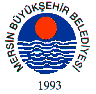 BELEDİYE MECLİSİ KARARIBirleşim Sayısı : (2)Oturum Sayısı : (1)Dönem Sayısı   : (1)Karar Tarihi    : 18/07/2014Karar Sayısı     : 302						  		  	 	  	 	Büyükşehir Belediye Meclisi 18/07/2014 Cuma Günü Belediye Başkanı Burhanettin KOCAMAZ başkanlığında Mersin Büyükşehir Belediyesi Kongre ve Sergi Sarayı Toplantı Salonunda toplandı.Gündem maddesi gereğince; Büyükşehir Belediye Meclisi’nin 14/07/2014 Tarih ve  241 Sayılı ara kararı ile İmar ve Bayındırlık Komisyonu’na havale edilen, Yenişehir Belediye Meclisi’nin 02/06/2014 tarih ve 52 sayılı kararı ile ilgili; 16/07/2014 tarihli komisyon raporu katip üye tarafından okundu.KONUNUN GÖRÜŞÜLMESİ VE OYLANMASI SONUNDAYenişehir Belediye Meclisi’nin 02/06/2014 tarih ve 52 sayılı kararı, Mersin Büyükşehir Belediye Meclisi’nin 14/07/2014 tarih ve 241 sayılı ara kararı ile İmar ve Bayındırlık Komisyonuna havale edilmiştir.	Mersin Valiliği İl Milli Eğitim Müdürlüğü'nün talebi üzerine orman mülkiyetindeki 982 parselin 17,5 dönümlük alanında Eğitim Tesis Alanı yapılması amacıyla 1/5000 ölçekli nazım imar planı değişikliği Mersin Büyükşehir Belediye Meclisi'nin 14.02.2014 tarih ve 48 sayılı kararı ile onaylanmıştır. Bu doğrultuda hazırlanan 1/1000 ölçekli uygulama imar planı değişiklik teklifi Yenişehir Belediye Meclisi'nce onaylanarak Mersin Büyükşehir Belediye Meclisi'nde görüşülerek karara bağlanmak üzere gönderilmiştir.	Plan tadilat teklifi ile 26 dönümlük 982 numaralı parselin orman alanına isabet eden 17,5 dönümlük kesimi bölge emsaline uygun olarak E=0,60 yapılaşma koşulu, gerekli çekme mesafeleri ve ulaşım bağlantıları düzenlenerek "Eğitim Tesis Alanı" olarak işaretlenmiştir. 	İmar ve Bayındırlık Komisyonumuz tarafından dosya üzerinde ve ilgili mevzuat çerçevesinde yapılan incelemeler neticesinde; söz konusu değişiklik teklifinin daha önce Mersin Büyükşehir Belediye Meclisince onaylanan 1/5000 ölçekli nazım imar planı kararları doğrultusunda hazırlandığı anlaşıldığından idaresinden geldiği şekli ile kabulüne, komisyonumuz tarafından oybirliği ile karar verilmiştir. Denilmektedir. Yapılan oylama neticesinde, İmar ve Bayındırlık Komisyon raporunun kabulüne, mevcudun oy birliği ile karar verildi.Burhanettin KOCAMAZ		   Enver Fevzi KÖKSAL 		Ergün ÖZDEMİR       Meclis Başkanı			       Meclis Katibi	   		   Meclis Katibi